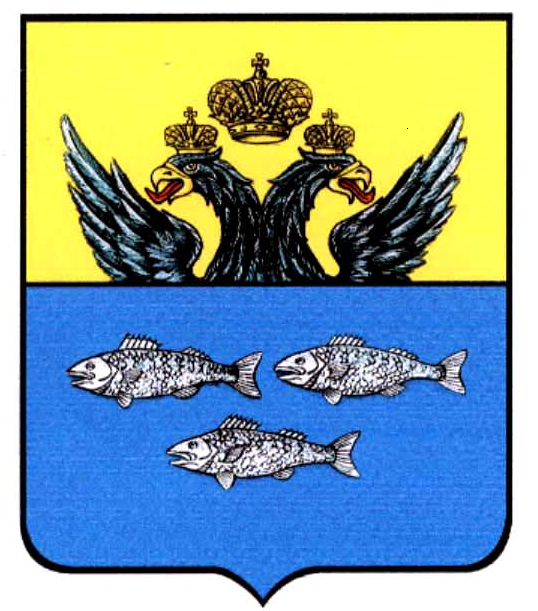 АДМИНИСТРАЦИЯ МУНИЦИПАЛЬНОГО ОБРАЗОВАНИЯ "ОСТАШКОВСКИЙ РАЙОН"П О С Т А Н О В Л Е Н И Е"26" _02__ 2016 г.                г. Осташков                           № 76В соответствиис Федеральным законом от 13.03.2006 N 38-ФЗ «О рекламе», Постановлением Правительства Тверской области от 06.08.2013года № 367-пп «Об утверждении Порядка согласования схем размещения рекламных конструкций и вносимых в них изменений», письмом Министерства строительства Тверской области от 02.07.2015г. № 2163-01А «О схемах размещения рекламных конструкций», администрация муниципального образования «Осташковский район»П О С Т А Н О В Л Я Е Т:Утвердить состав постоянной Комиссии по внесению изменений в Схему размещения рекламных конструкций на территории муниципального образования Тверской области «Осташковский район», а также по демонтажу рекламных конструкций, установленных и (или) эксплуатируемых без разрешения, срок действия которых не истек, на территории Осташковского района.  (Приложение 1).Утвердить Положение о постоянной Комиссии по внесению изменений в Схему размещения рекламных конструкций на территории муниципального образования Тверской области «Осташковский район», а также по демонтажу рекламных конструкций, установленных и (или) эксплуатируемых без разрешения, срок действия которых не истек, на территории Осташковского района.  (Приложение 2).Утвердить Порядокдемонтажа рекламных конструкций, установленных и (или) эксплуатируемых на территории муниципального образования Тверской области «Осташковский район» (Приложение 3).Настоящее постановление вступает в силу со дня его подписания и подлежит официальному опубликованию в газете Осташковского района «Селигер» и размещению на официальном сайте Администрации Осташковского района информационно-телекоммуникационной сети «Интернет».Контроль за исполнением настоящего постановления оставляю за собой.Первый заместитель главы администрациимуниципальногообразования «Осташковский район» 							А.Н. ДенисовПриложение 1                                              к постановлению администрации МО «Осташковский район»	                                                                      о т «26» _02._ 2016  г.  № _76СОСТАВКомиссии  по внесению изменений в Схему размещения рекламных конструкций на территории муниципального образования Тверской области «Осташковский район», а также по демонтажу рекламных конструкций, установленных и (или) эксплуатируемых без разрешения, срок действия которых не истек, на территории Осташковского районаПредседатель комиссии:Первый заместитель главы администрацииМО «Осташковский район» - 				А.Н. ДенисовЗаместитель председателя Заведующий отделом архитектуры администрации МО «Осташковский район» - 		И.Л. ПоляковСекретарь комиссии:Ведущий специалист-инспектор отдела архитектуры администрации МО «Осташковский район» - 				И.В. ЧерноваЧлены комиссии:ГКУ Тверской области «Дирекция ТДФ»(по согласованию) -							Н.В. КамбургОГИБДД МО МВД России «Осташковский» - 		Р.А. НестеровЗаведующий отделом строительства и ЖКХ администрации МО «Осташковский район» - 		Ю.А. КауховДиректор МКУ «Управление ЖКХ, архитектуры, имущественных отношений и экономического планирования» МО «Городское поселение – г. Осташков» (по согласованию) - 				П.Н. ТучинПриложение  2                                              к постановлению администрации МО «Осташковский район»                        от «26» __02.___ 2016 г.  № 76ПОЛОЖЕНИЕо Комиссии по внесению изменений в Схему размещения рекламных конструкций на территории муниципального образования Тверской области «Осташковский район», а также по демонтажу рекламных конструкций, установленных и (или) эксплуатируемых без разрешения, срок действия которых не истек, на территории Осташковского района1. Общие положения.1.1Комиссияпо внесению изменений в Схему размещения рекламных конструкций на территории муниципального образования Тверской области «Осташковский район», а также по демонтажу рекламных конструкций, установленных и (или) эксплуатируемых без разрешения, срок действия которых не истек, на территории Осташковского района(далее – Комиссия) является уполномоченным органом администрации МО «Осташковский район»по внесению изменений в Схему размещения рекламных конструкций на территории муниципального образования Тверской области «Осташковский район», а также по демонтажу рекламных конструкций, установленных и (или) эксплуатируемых без разрешения, срок действия которых не истек, на территории Осташковского районаи создана в целях:внесения изменений в Схему размещения рекламных конструкций на территории муниципального образования Тверской области «Осташковский район»;рассмотрения вопросов о размещении рекламных конструкций на территории муниципального образования Тверской области «Осташковский район»;выявления рекламных конструкций, установленных и (или) эксплуатируемых на территории муниципального образования «Осташковский район» без действующего разрешения;демонтажа рекламных конструкций, установленных и (или) эксплуатируемых без разрешения, срок действия которых не истек, на территории муниципального образования «Осташковский район».1.2 В своей деятельности Комиссия руководствуется Федеральным законом от 06.10.2003 № 131-ФЗ «Об общих принципах организации местного самоуправления в Российской Федерации», Федеральным законом от 13.03.2006 № 38-ФЗ «О рекламе», Постановлением Правительства Тверской области от 06.08.2013 № 367-пп «Об утверждении Порядка согласования схем размещения рекламных конструкций и вносимых в них изменений».2. Основные задачи и функции комиссии.2.1 Основными задачами Комиссии являются:внесение изменений в Схему размещения рекламных конструкций на территории муниципального образования Тверской области «Осташковский район»;соблюдение прав и законных интересов населения с учетом обеспечения безопасности при размещении рекламных конструкций;выявление рекламных конструкций, установленных и (или) эксплуатируемых на территории муниципального образования «Осташковский район» без действующего разрешения.2.2 Для реализации возложенных задач Комиссия осуществляет следующие функции и принимает соответствующие решения:определяет места для размещения рекламных конструкций, их типы и виды, а также рассматривает материалы по установке рекламных конструкций, поступившие в Комиссию от юридических, физических лиц, индивидуальных предпринимателей;направляет на согласование разработанные схемы в Министерство строительства Тверской области;рассматривает материалы, поступившие в Комиссию от юридических, физических лиц, индивидуальных предпринимателей, контролирующих и надзорных органов, общественных организаций о нарушениях действующего законодательства хозяйствующими субъектами, осуществляющими деятельность по размещению рекламных конструкций.3. Полномочия Комиссии.	Комиссия имеет право:запрашивать у юридических, физических лиц и индивидуальных предпринимателей, осуществляющих деятельность по размещению рекламных конструкций, заинтересованных организаций необходимую информацию и документы в соответствии с требованиями действующего законодательства;при необходимости привлекать представителей других исполнительных органов государственной власти, специальных служб и отраслевых организацийк работе Комиссии.4. Порядок работы Комиссии.4.1. Заседания Комиссии проводятся:	по мере необходимости с целью внесения изменений в схему размещения рекламных конструкций на территории муниципального образования Тверской области «Осташковский район», но не реже 1 раза в 4 месяца;по мере необходимости при поступлении заявлений (уведомлений) от юридических, физических лиц и индивидуальных предпринимателей о размещении рекламных конструкций, либо поступлении информации от юридических, физических лиц и индивидуальных предпринимателей, контролирующих и надзорных органов, общественных организаций и граждан о нарушениях действующего законодательства хозяйствующими субъектами, осуществляющими деятельность по размещению рекламных конструкций.4.2.	На заседания Комиссии могут быть приглашены в качестве консультантов иные
специалисты.4.3. Председатель Комиссии:руководит деятельностью Комиссии;утверждает повестку дня Комиссии;утверждает регламент заседания Комиссии;определяет место и время проведения заседаний Комиссии;проводит заседания Комиссии;подписывает   от   имени    Комиссии   все   документы, связанные    с    выполнениемвозложенных на Комиссию задач и функций;представляет Комиссию по вопросам, относящимся к ее компетенции;подписывает уведомление заявителю о невозможности вынесения его заявления для рассмотрения на заседание Комиссии, с обоснованием причин;несет персональную ответственность за выполнение возложенных на Комиссию задач.4.5.	Заместитель председателя Комиссии осуществляет полномочия председателя Комиссиив период его отсутствия.4.6.Секретарь Комиссии:формирует повестку дня Комиссии;организует сбор и подготовку материалов к заседаниям Комиссии;информирует членов Комиссии о месте, времени проведения и повестке дня заседания, обеспечивает их необходимыми справочно-информационными материалами;готовит проект уведомления заявителю о невозможности вынесения его заявления для рассмотрения на заседании Комиссии, с обоснованием причин;оформляет протоколы заседаний Комиссии.В период временного отсутствия секретаря Комиссии (отпуск, командировка, временная нетрудоспособность и пр.) его функции, в том числе и ведение протокола, по решению председателя Комиссии исполняет другой член Комиссии.Заседание Комиссии является правомочным, если на нем присутствует более половины членов Комиссии.Решения Комиссии принимаются простым большинством голосов, присутствующих на заседании членов Комиссии, путем открытого голосования.В случае равенства голосов решающим является голос председательствующего на заседании. При несогласии с принятым решением член Комиссии может письменно изложить свое мнение, которое подлежит обязательному приобщению к протоколу заседания.4.10.	Решение Комиссии оформляется протоколом, который подписывает председатель исекретарь Комиссии.4.11. В целях рассмотрения отдельных вопросов, входящих в компетенцию Комиссии, могут создаваться рабочие группы. Состав рабочей группы утверждается решением Комиссии. Члены рабочей группы изучают заявления, документы и делают заключения по рассматриваемым вопросам. Заключение рабочей группы оформляется протоколом, который направляется на рассмотрение Комиссии для принятия окончательного решения.5. ПОРЯДОК ОБЖАЛОВАНИЯ РЕШЕНИЙ КОМИССИИ.5.1. Решение Комиссии может быть обжаловано заинтересованными лицами в порядке и сроки, установленные действующим законодательством РФ.Приложение 3                                                      к постановлению  администрации МО «Осташковский район»                         от «26» __02.___ 2016 г.  № 76ПОРЯДОКдемонтажа рекламных конструкций, установленных и (или) эксплуатируемых на территории муниципального образования Тверской области «Осташковский район»Общие положенияНастоящий Порядок регламентирует деятельность администрации муниципального образования Тверской области «Осташковский район» по осуществлению мероприятий, связанных с демонтажем рекламных конструкций, установленных и (или) эксплуатируемых на территории района без разрешений, срок действия которых не истек (далее – без действующих разрешений), а также регулирует порядок удаления размещенной на рекламных конструкциях информации.Порядок принят в соответствии с требованиями Федерального закона от 13.03.2006 N 38-ФЗ "О рекламе" (далее – Закон «О рекламе»), Федерального закона от 06.10.2003 N 131-ФЗ "Об общих принципах организации местного самоуправления в Российской Федерации", и других нормативных актов Российской Федерации. Порядок действует на территории муниципального образования «Осташковский район» и является обязательным для исполнения всеми физическими и юридическими лицами независимо от формы собственности и ведомственной принадлежности, владельцами рекламных конструкций независимо от их организационно-правовой формы, а также собственниками или иными законными владельцами соответствующего недвижимого имущества, к которому рекламные конструкции присоединены.Установка и эксплуатация рекламной конструкции без действующего разрешения не допускаются. В случае установки и (или) эксплуатации рекламной конструкции без действующего разрешения она подлежит демонтажу на основании предписания администрации муниципального образования «Осташковский район» о демонтаже рекламной конструкции, установленной и (или) эксплуатируемой без разрешения, срок  действия которого не истек, (далее – Предписание), подготовленного уполномоченным органомадминистрациии муниципального образования «Осташковский район» (далее – Комиссией), действующего в соответствии с настоящим Порядком и Законом «О рекламе».Под демонтажем рекламной конструкции, установленной и (или) эксплуатируемой без разрешения, срок действия которого не истек, на территории муниципального образования «Осташковский район», понимается комплекс организационно-технических мероприятий, связанных с освобождением имущества от рекламных конструкций.К рекламным конструкциям, установленным и (или) эксплуатируемым без разрешения, срок действия которого не истек, относятся:а) установленные и эксплуатируемые без оформления разрешения на установку рекламной конструкции, полученного в установленном порядке;б) эксплуатируемые по окончании срока действия разрешения, договора на установку и эксплуатацию рекламной конструкции;в) эксплуатируемые после аннулирования разрешения на установку рекламной конструкции или признания его недействительным.Уполномоченный орган по контролю за соблюдением требований установки и эксплуатации рекламных конструкций.2.1. Выявление, организация демонтажа рекламных конструкций в соответствии с настоящим Порядком, контроль за соблюдением требований установки и эксплуатации рекламных конструкций осуществляется Уполномоченным органом (далее - Комиссией) путём осуществления инспекционных выездов и осмотров территории муниципального образования «Осташковский район», а также при рассмотрении жалоб, обращений граждан и юридических лиц посредством выездов на места размещения и (или) эксплуатации рекламных конструкций.2.2. В случае выявления установки и эксплуатации рекламной конструкции без разрешения, срок действия которого не истек, Комиссия составляет соответствующий Акт (приложение №1 к настоящему Порядку). К акту прилагаются фотоматериалы рекламной конструкции. Информация о такой рекламной конструкции вносится Уполномоченным органом (Комиссией) в реестр рекламных конструкций, размещённых без действующего разрешения.Порядок организации и проведения работпо демонтажу рекламных конструкций3.1. На основании Акта, указанного в п.2.2. настоящего Порядка, в течение 10 (десяти) рабочих дней со дня выявления установки и эксплуатации рекламной конструкции без разрешения, срок действия которого не истек, Комиссия от имени администрации муниципального образования «Осташковский район» готовит предписание о демонтаже рекламной конструкции, установленной и (или) эксплуатируемой без разрешения, срок действия которого не истек (приложение №2 к настоящему Порядку). 3.2. В течение 3 (трех) рабочих дней с даты вынесения предписания о демонтаже рекламной конструкции, установленной и (или) эксплуатируемой без разрешения, срок действия которого не истек, Комиссия направляет такое предписание владельцу рекламной конструкции.  В случае, если владелец рекламной конструкции не выявлен, Комиссия обеспечивает опубликование предписания с приложением фотоматериалов рекламной конструкции на официальном сайте администрации муниципального образования «Осташковский район» в сети Интернет. В этом случае датой получения предписания владельцем рекламной конструкции является дата публикации предписания на официальном сайте администрации муниципального образования «Осташковский район».Срок, установленный для выполнения требования о демонтаже рекламной конструкции, указывается в тексте предписания и составляет один месяц со дня выдачи предписания.3.3. Владелец рекламной конструкции обязан за свой счёт и своими силами осуществить демонтаж рекламной конструкции, а также восстановить место её размещения в том виде, в котором оно было до её монтажа, в течение одного месяца со дня выдачи предписания о демонтаже рекламной конструкции, установленной и (или) эксплуатируемой без разрешения, срок действия которого не истек, а также удалить информацию, размещённую на такой рекламной конструкции, в течение трёх дней со дня выдачи указанного предписания.3.4. Если в установленный срок владелец рекламной конструкции не выполнил добровольно обязанность по демонтажу рекламной конструкции или владелец рекламной конструкции неизвестен, Комиссия от имени администрации муниципального образования «Осташковский район» выдает предписание о демонтаже рекламной конструкции, установленной и (или) эксплуатируемой без разрешения, срок действия которого не истек, собственнику или иному законному владельцу недвижимого имущества, к которому присоединена рекламная конструкция, за исключением случая присоединения рекламной конструкции к объекту муниципального имущества или к общему имуществу собственников помещений в многоквартирном доме при отсутствии согласия таких собственников на установку и эксплуатацию рекламной конструкции. Собственник или иной законный владелец недвижимого имущества, к которому присоединена рекламная конструкция, обязан демонтировать рекламную конструкцию в течение месяца со дня выдачи соответствующего предписания. Демонтаж, хранение или в необходимых случаях уничтожение рекламной конструкции осуществляется за счет собственника или иного законного владельца недвижимого имущества, к которому была присоединена рекламная конструкция.3.5. Если в установленный срок собственник или иной законный владелец недвижимого имущества, к которому была присоединена рекламная конструкция, не выполнил добровольно обязанность по демонтажу рекламной конструкции либо собственник или иной законный владелец данного недвижимого имущества неизвестен, демонтаж рекламной конструкции, ее хранение или в необходимых случаях уничтожение осуществляется за счет средств бюджета муниципального образования «Осташковский район».3.6. Если рекламная конструкция присоединена к объекту муниципального имущества или к общему имуществу собственников помещений в многоквартирном доме при отсутствии согласия таких собственников на установку и эксплуатацию рекламной конструкции, в случае, указанном в п.3.4. настоящего Порядка, ее демонтаж, хранение или в необходимых случаях уничтожение осуществляется за счет средств бюджета муниципального образования «Осташковский район».3.7. Решение о выдаче предписания о демонтаже рекламной конструкции, демонтаж рекламной конструкции могут быть обжалованы в суд или арбитражный суд в течение трех месяцев со дня получения соответствующего предписания или со дня демонтажа рекламной конструкции.3.8. Администрация муниципального образования «Осташковский район» вправе обратиться в правоохранительные органы для обеспечения правопорядка при демонтаже рекламных конструкций.3.9. Демонтаж рекламной конструкции организуется Комиссией и производится с привлечением подрядной организации на основании поручения администрации муниципального образования «Осташковский район» о принудительном демонтаже рекламной конструкции, установленной и (или) эксплуатируемой без разрешения на установку и эксплуатацию рекламной конструкции (Приложение №3 к настоящему Порядку).3.10. Определение подрядной организации и фактическая организация демонтажа рекламных конструкций осуществляется в соответствии с требованиями действующего законодательства администрацией муниципального образования «Осташковский район».Место хранения демонтированной рекламной конструкции определяется администрацией муниципального образования «Осташковский район».Комиссия в рамках исполнения функции по организации демонтажа рекламных конструкций составляет и предоставляет в администрацию муниципального образования «Осташковский район» следующие документы:- акт обследования рекламной конструкции с приложением к акту фотоматериалов рекламной конструкции;- предписание о демонтаже рекламной конструкции;- информацию о заключенном договоре на установку и эксплуатацию рекламной конструкции с владельцем рекламной конструкции.3.11. По факту демонтажа рекламной конструкции составляется Акт о демонтаже рекламной конструкции, установленной и (или) эксплуатируемой без разрешения на установку и эксплуатацию рекламной конструкции (Приложение №4 к настоящему Порядку), в котором указываются: - место, время демонтажа рекламной конструкции;- основание проведения демонтажа;- организация, проводившая демонтаж рекламной конструкции;- перечень лиц, присутствующих при демонтаже;- лицо, принявшее демонтированные конструкции для перевозки к месту хранения;- хранитель демонтированной рекламной конструкции;-место хранения демонтированной рекламной конструкции.Материалы фото – и видеофиксации, осуществляемые при демонтаже, являются неотъемлемой частью Акта о демонтаже рекламной конструкции в виде соответствующих приложений. Составленный акт о демонтаже рекламной конструкции подписывается всеми членами Комиссии, представителем подрядной организации и утверждается председателем Комиссии. Акт о демонтаже рекламной конструкции составляется в 2 экземплярах, один из которых вручается владельцу рекламной конструкции, если он известен, второй остаётся в Комиссии.Порядок хранения, возврата, уничтожения демонтированных незаконных рекламных конструкций4.1. Демонтированные рекламные конструкции подрядная организация транспортирует и передает по акту передачи на ответственное хранение в место и организации определяемой администрацией муниципального образования «Осташковский район». Договор ответственного хранения, в случае необходимости, заключается администрацией МО «Осташковский район» с организацией, принимающей демонтированные рекламные конструкции на ответственное хранение.До передачи демонтированных рекламных конструкций на ответственное хранение подрядная организация несет ответственность за утрату, недостачу или за ущерб, причиненный владельцу рекламных конструкций вследствие ненадлежащего выполнения работ по демонтажу, транспортировки, а также погрузочно-разгрузочных работ.Организация, осуществляющая хранение демонтированных рекламных конструкций несет ответственность за утрату, недостачу конструкций, в течение 90 календарных дней со дня демонтажа рекламной конструкции. Администрация муниципального образования «Осташковский район» не несет ответственности за состояние демонтированных рекламных конструкций.Работы подрядной организации по демонтажу рекламной конструкции, установленной и (или) эксплуатируемой без действующего разрешения, в том числе расходы на транспортировку, хранение или в необходимых случаях уничтожение рекламных конструкций, оплачиваются за счет средств бюджета муниципального образования «Осташковский район» с последующим возмещением указанных расходов владельцем рекламной конструкции в соответствии с законодательством Российской Федерации.4.2. После помещения на хранение демонтированной рекламной конструкции, не позднее двух рабочих дней, следующих за днем осуществления демонтажа рекламной конструкции, Комиссия направляет заказным почтовым отправлением владельцу рекламной конструкции (если таковой известен) уведомление о произведенном демонтаже рекламной конструкции, установленной и (или) эксплуатируемой без разрешения на установку и эксплуатацию рекламной конструкции (Приложение № 5 к настоящему Порядку) и копию смет соответствующих затрат. Дата уведомления о вручении является доказательством уведомления владельца рекламной конструкции о произведённом демонтаже.В случае если владелец рекламной конструкции не выявлен, Комиссия обеспечивает опубликование уведомления о демонтаже рекламной конструкции, установленной и (или) эксплуатируемой без разрешения на установку и эксплуатацию рекламной конструкции, с приложением фотоматериалов рекламной конструкции на официальном сайте администрации муниципального образования «Осташковский район» в сети Интернет. В этом случае датой получения уведомления владельцем демонтированной рекламной конструкции является дата публикации уведомления на официальном сайте администрации муниципального образования «Осташковский район» в сети Интернет.4.3. Уведомление должно содержать сведения о:1) дате произведенного демонтажа незаконной рекламной конструкции;2) месте хранения, сроке хранения и о порядке возврата;3) сроке, по истечении которого демонтированные конструкции будут уничтожены.4.4. Возврат демонтированной рекламной конструкции осуществляется на основании письменного разрешения администрации муниципального образования «Осташковский район» организацией, у которой на хранении находится демонтированная рекламная конструкция, на основании заявления собственника демонтированной рекламной конструкции, при условии подтверждения им права собственности на конструкцию и после возмещения им всех расходов, связанных с демонтажем, транспортировкой, хранением рекламной конструкции, восстановлением объектов благоустройства, с приложением соответствующих документов.4.5. Заявление владельца рекламной конструкции о ее возврате должно быть подано в администрацию муниципального образования «Осташковский район» до истечения срока, указанного в п.4.1. настоящего Порядка. По истечении указанного срока демонтированные рекламные конструкции подлежат уничтожению. 4.6. В течение пяти рабочих дней со дня получения заявления и документов, соответствующих требованиям пункта 4.4. настоящего Порядка, Комиссия вручает или направляет владельцу рекламной конструкции уведомление о расходах, понесенных в связи с демонтажем, транспортировкой и хранением рекламной конструкции по форме согласно приложению №6 к настоящему Порядку.Владелец рекламной конструкции в течение пяти дней с даты получения уведомления о расходах, понесенных в связи с демонтажем, транспортировкой и хранением рекламной конструкции возмещает в бюджет муниципального образования «Осташковский район» стоимость таких расходов.Возврат демонтированной рекламной конструкции ее владельцу осуществляется Комиссией на основании акта о демонтаже, в месте хранения рекламной конструкции в течение десяти дней со дня возмещения владельцем расходов. При возврате демонтированной рекламной конструкции Комиссией составляется акт о её передаче владельцу рекламной конструкции. Акт составляется в простой письменной форме в 3-х экземплярах, один из которых вручается владельцу рекламной конструкции, второй - организации, осуществляющей хранение, третий остаётся Комиссии.В акте в обязательном порядке перечисляются все элементы передаваемой рекламной конструкции, а также их состояние на момент передачи.4.7. Комиссия возвращает заявление со всеми приложенными документами с указанием причины возврата в случае, если:1) представлены не все документы, указанные в пункте 4.4. настоящего Порядка;2) в течение пяти дней в бюджет муниципального образования «Осташковский район» не возмещена стоимость расходов, понесенных в связи с демонтажем, транспортировкой и хранением рекламной конструкции.Возвращение заявления не препятствует повторному обращению заявителя в Комиссию в соответствии с настоящим Порядком.4.8. В случае если владельцем рекламной конструкции по истечении 90 календарных дней с даты направления ему уведомления о демонтаже рекламной конструкции, установленной и (или) эксплуатируемой без разрешения на установку и эксплуатацию рекламной конструкции, либо с даты публикации такого уведомления на официальном сайте администрации муниципального образования «Осташковский район» в сети Интернет, указанная рекламная конструкция не была востребована, рекламная конструкция подлежит уничтожению. 4.9. Применение мер административной ответственности к владельцам рекламных конструкций не освобождает их от обязанности возместить затраты по демонтажу, хранению и уничтожению рекламных конструкций.4.10. Споры, возникшие в результате демонтажа рекламных конструкций, установленных без действующих разрешений и их эвакуации, разрешаются согласно законодательству Российской Федерации.Приложение №1к Порядку демонтажа рекламных конструкций,установленных и (или) эксплуатируемыхбез разрешений, срок действия которых не истек,на территории МО «Осташковский район»Акт № ___ обследования рекламной конструкции, установленной и (или) эксплуатируемой на территории МО «Осташковский район»без разрешения, срок действия которого не истекВ ходе осуществления контроля за соблюдением требований Федерального закона от 13.03.2006 №38-ФЗ «О рекламе», при размещении рекламных конструкций на территории муниципального образования «Осташковский район»1. __________________________________________________________2.__________________________________________________________ (ф.и.о., должность представителя Комиссии)составил настоящий акт о том, что по адресу:____________________________________________________________________________________________________________________________________________________(адрес, местонахождение)выявлена рекламная конструкция в виде:__________________________________________________________________________,(щит, баннер, световой короб и т.п.)принадлежащая __________________________________________________________________________(данные о собственнике рекламной конструкции)Указанная рекламная конструкция установлена с нарушением требований Федерального закона от 13.03.2006 № 38-ФЗ "О рекламе": самовольно установленная рекламная конструкция, рекламная конструкция, срок действия разрешения на которую истек, или рекламная конструкция, разрешение на которую аннулировано (нужное подчеркнуть).К акту прилагаются фотоматериалы места размещения рекламной конструкции с описанием выявленных нарушений в количестве ____ шт.Подписи: лица составившего акт, должностных лиц, присутствующих при проведении проверки, владельца рекламной конструкции (в случае присутствия):1._____________________________________________________________2._____________________________________________________________3._____________________________________________________________С актом ознакомлен и получил на руки_______________________________________________________________(дата, Ф.И.О., подпись)Приложение №2к Порядку демонтажа рекламных конструкций,установленных и (или) эксплуатируемыхбез разрешений, срок действия которых не истек,на территории МО «Осташковский район»Предписание № ____ о демонтаже рекламной конструкции, установленной и (или) эксплуатируемой без разрешения, срок действия которого не истёкАктом № ____ от «_____» ______________ 20___ г. выявлен факт размещения рекламной конструкции (___________________________________________________)(вид/тип РК, адрес установки)установленной и (или) эксплуатируемой с нарушением Федерального закона от 13.03.2006 № 38-ФЗ "О рекламе", а именно: ________________________________________________________________________________________________________________________________________________________________________________________,(указать в чем заключается нарушение)Владелец рекламной конструкции _________________________________________________________________________________________________________________Собственник (иной законный владелец) имущества, к которому присоединена рекламная конструкция: _________________________________________________________________________________________________________________________________________________________________________________________________________ Срок для демонтажа рекламной конструкции – месяц со дня выдачи настоящего предписания.Срок для удаления информации, размещенной на рекламной конструкции – три дня со дня выдачи настоящего предписания.В соответствии с частью 10 статьи 19 Федерального закона от 13.03.2006 № 38-ФЗ "О рекламе" предписываю владельцу рекламной конструкции (или собственнику (владельцу) недвижимого имущества, к которому присоединена рекламная конструкция) (нужное подчеркнуть) _____________________________________________________________________________________________________________________________________________________________в указанный в настоящем предписании срок демонтировать незаконно установленную рекламную конструкцию с приведением территории в первоначальное состояние и восстановление благоустройства, а также удалить информацию, размещенную на рекламной конструкции.Информацию о выполнении настоящего предписания с документальным подтверждением (фотоматериалами) требуем представить в течение трех дней со дня исполнения настоящего предписания в администрацию МО «Осташковский район» по адресу: ___________________________________________________________________В случае неисполнения настоящего предписания администрация муниципального образования «Осташковский район» оставляет за собой право за свой счет и своими силами (или с привлечением третьих лиц) произвести демонтаж, хранение, а в необходимых случаях уничтожение рекламной конструкции, а также обратиться с требованием к владельцу рекламной конструкции о возмещении понесенных расходов на демонтаж, хранение, уничтожение рекламной конструкции.Глава администрации МО «Осташковский район» 			_______________________:Предписание получил, иные отметки__________________________________________________________________________	Приложение: фотография установленной рекламной конструкции.	Предписание с оставлено в _____ экземплярах.Приложение №3к Порядку демонтажа рекламных конструкций,установленных и (или) эксплуатируемыхбез разрешений, срок действия которых не истек, на территории МО «Осташковский район»Поручение № ___о принудительном демонтаже рекламной конструкции, установленной и (или) эксплуатируемой без разрешения на установку и эксплуатацию рекламной конструкции, срок действия которого не истек«___» ___________ 20 __ г.Актом № ____ от «____» __________ 20__ г. установлен факт нарушения порядка установки и (или) эксплуатации рекламной конструкции, предусмотренного Федеральным законом от 13.03.2006 № 38-ФЗ "О рекламе", а именно _______________________________________________________________________________________,(указать в чем заключается нарушение)Вид (тип) рекламной конструкции, адрес установки: __________________________________________________________________________Владелец рекламной конструкции __________________________________________________________________________Собственник (иной законный владелец) имущества, к которому присоединена рекламная конструкция: __________________________________________________________________________В связи с неисполнением ___________________________ владельцем рекламной конструкции, неисполнением собственником (иным владельцем) недвижимого имущества, к которому присоединена рекламная конструкция, отсутствием информации о владельце рекламной конструкции (нужное подчеркнуть), предписания №___ от «___» ________ 20__г.  о демонтаже рекламной конструкции в срок до «___» _________ 20__г. предписываю: ________________________________________________________________________________________________________________________ (наименование организации, осуществляющей демонтаж)в срок до «___» __________ 20__г демонтировать рекламную конструкцию с приведением территории в первоначальное состояние и восстановлением благоустройства.Основание, по которому действует указанная организация:__________________________________________________________________________(договор, №, дата заключения)Глава администрацииМО «Осташковский район» 					_______________________ Поручение получил________________________________________________________(дата, Ф.И.О., подпись представителя организации, осуществляющей демонтаж)Приложение: фотофиксация рекламной конструкции, расположенной по указанному адресу. _________________________________________________________Приложение №4к Порядку демонтажа рекламных конструкций,установленных и (или) эксплуатируемыхбез разрешений, срок действия которых не истек,на территории МО «Осташковский район»Акт №_____о демонтаже рекламной конструкции, установленной и (или) эксплуатируемой без разрешения на установку и эксплуатацию рекламной конструкции, срок действия которого не истек«___» _________ 20___ г.В ходе осуществления контроля за соблюдением требований Федерального закона от 13.03.2006 №38-ФЗ «О рекламе», при размещении рекламных конструкций на территории муниципального образования МО «Осташковский район» комиссией в составе: ________________________________________________________________________________________________________________________________________________________________________________________________________________________________________________(Ф.И.О., должность членов комиссии по демонтажу рекламной конструкции)установлен факт демонтажа рекламной конструкции __________________________________,расположенной по адресу: _________________________________________________________________________________________________________________________________________Рекламная конструкция демонтирована «___» _________ 20___ г. в _______ час. на основании предписания №____ от «___» ___________ 20__ г.	Собственник рекламной конструкции (наименование, адрес):__________________________________________________________________________	Место хранения рекламной конструкции, адрес:__________________________________________________________________________ 	Срок хранения: _______________________________________________________. 	Организация, осуществившая демонтаж:__________________________________________________________________________.	Настоящий Акт составлен в трех экземплярах.Подписи:_________________________________________________; (Ф.И.О., должность)_________________________________________________ ;(Ф.И.О., должность)_________________________________________________.(Ф.И.О., должность)	С актом ознакомлен и получил на руки __________________________________________________________________________(дата, Ф.И.О., подпись, либо штамп организации – владельца рекламной конструкции)Приложение №5к Порядку демонтажа рекламных конструкций,установленных и (или) эксплуатируемыхбез разрешений, срок действия которых не истек,на территории МО «Осташковский район»Уведомление № _______ о произведенном демонтаже рекламной конструкции, установленной и (или) эксплуатируемой без разрешения на установку и эксплуатацию рекламной конструкции, срок действия которого не истекНастоящим уведомляется владелец рекламной конструкции ____________________________________________________________________________________________________________________________________________________о том, что рекламная конструкция (далее - РК) ________________________________________________,(щит, баннер, световой короб и т.п.)расположенная по адресу: _________________________________________________________________________________________________________________________________________(адрес, месторасположение)установленная и (или) эксплуатируемая на территории муниципального образования с нарушением требований рекламного законодательства, демонтирована в соответствии с Порядком демонтажа рекламных конструкций, установленных и (или) эксплуатируемых на территории муниципального образования без разрешений, срок действия которых не истек, и передана на ответственное хранение _________________________________________________ _______________________________________________________________________________(наименование, ОГРН и адрес организации, которой на хранение передана рекламная конструкция)Для получения РК необходимо:1. Обратиться с письменным заявлением о получении демонтированной РК в администрацию МО «Осташковский район» по адресу: __________________________.2. Предоставить документы, подтверждающие право собственности или иное вещное право на демонтированную рекламную конструкцию.3. Возместить администрации муниципального образования «Осташковский район» расходы, понесенные в связи с демонтажем, транспортировкой и хранением РК.4. Предоставить документы, подтверждающие факт возмещения расходов в связи с демонтажем, транспортировкой и хранением рекламной конструкции.В случае не востребованности, демонтированной РК в срок до «___» ___________ 20__г. , владелец рекламной конструкции будет считаться отказавшимся от права собственности на нее. Информация о расходах по демонтажу, транспортировке, хранению или уничтожению (при необходимости осуществления уничтожения) будет представлена Вам дополнительно.Глава администрацииМО «Осташковский район» 						_______________ Приложение №6к Порядку демонтажа рекламных конструкций,установленных и (или) эксплуатируемыхбез разрешений, срок действия которых не истек,на территории муниципального образованияУведомление № _______о расходах, понесённых в связи с демонтажем рекламной конструкции, установленной и (или) эксплуатируемой без разрешения на установку и эксплуатацию рекламной конструкции, срок действия которого не истекНастоящим уведомляется владелец рекламной конструкции _______________________________________________________________________________________________________о том, что рекламная конструкция (далее - РК) ________________________________________ (щит, баннер, световой короб и т.п.)расположенная по адресу: _________________________________________________________ (адрес, месторасположение)установленная и (или) эксплуатируемая на территории муниципального образования «Осташковский район» с нарушением требований рекламного законодательства (эксплуатируемая), была демонтирована "___" _________ 20__ г. и передана на ответственное хранение ________________________________________________________________________________________________________________________________________________________(наименование, ОГРН и адрес организации, которой на хранение передана рекламная конструкция)Для возврата РК владельцу РК необходимо возместить администрации муниципального образования«Осташковский район», понесённые в связи с демонтажем, транспортировкой и хранением РК расходы путём перечисления денежных средств в сумме: ___________________ по следующим реквизитам: _____________________________________________________________________________________________________________________В том числе:________________________________________________________________________________ ________________________________________________________________________________ ________________________________________________________________________________ ________________________________________________________________________________(виды затрат)Глава администрацииМО «Осташковский район» 					____________________ Уведомление получил__________________________________________________ (дата, Ф.И.О., подпись)О создании постоянной Комиссиипо внесению изменений в Схему размещения рекламных конструкций на территории муниципального образования Тверской области «Осташковский район», а также по демонтажу рекламных конструкций, установленных и (или) эксплуатируемых без разрешения, срок действия которых не истек, на территории Осташковского района«___» __________ 20__ г.«___» __________ 20__ г.«___» __________ 20__ г.«___» __________ 20__ г.